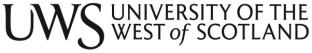 Staff Appreciation & Recognition Scheme (STARS Awards) Nomination FormSECTION 1 Who are you nominating:										(A team should be < 10 colleagues)Their Job Title(s):											Their Department/School:										SECTION 2 Your name:												Your Job Title (if applicable):										Relationship to Nominee(s):										 (e.g. student, colleague)									If you are not a member of staff, please provide details of how you can be contacted:E-mail:													Student ID (if applicable):	B									SECTION 3 Under which award category do you wish to nominate the above individual/team? (Please select one only) Outstanding teaching		 Outstanding research & enterprise Outstanding service to students	 Outstanding service to colleagues Outstanding leadership	 	 Outstanding teamPTO/SECTION 4Please explain, in as much detail as possible, what the employee or team has done and how it made a difference to your particular experience at UWS. The Judging Panel will use this information to make decisions on each nomination so please provide as much information as you can (please continue on a separate sheet if necessary):Thank you for your nomination.